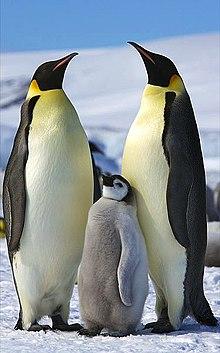 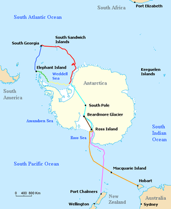 Boldmere Junior Explorers ProjectThe Continent of Antarctica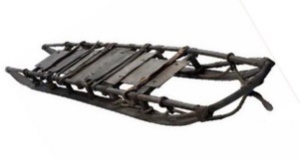 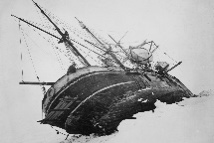 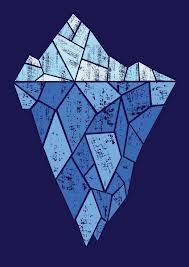 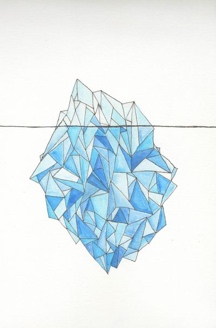 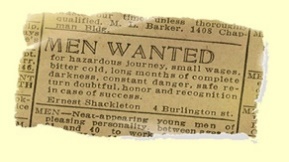 